ZAWODY SUMO W PSP-24 OPOLE26 LISTOPADA W SOBOTĘ ODBĘDĄ  SIĘ W NASZEJ SZKOLE  PIERWSZE W OPOLU OTWARTE MISTRZOSTWA SZKÓŁ PODSTAWOWYCH W SUMO.ORGANIZATOREM TURNIEJU JEST PSP-24, UKS-24 OPOLE.W ZAWODACH MOGĄ WYSTARTOWAC  DZIEWCZĘTA ORAZ CHŁOPCY , NA KTÓRYCH CZEKAJĄ DYPLOMY  ORAZ MEDALE. NAJLEPSZE SZKOŁY OTRZYMAJĄ PAMIĄTKOWE PUCHARY.OTRZYMALIŚMY POTWIERDZENIA UDZIAŁU W ZAWODACH OD WIELU SZKÓŁ MIN.OD PUBLICZNEJ KATOLICKIEJ SZKOŁY PODSTAWOWEJ,PSP-1, PSP-2,PSP-5 OPOLE, PSP-7 STRZELCE OPOLSKIE,  ZESPOŁU SZKÓŁ W SKARBIMIERZU ORAZ KROŚNICY.                                                  PROGRAM ZAWODÓW:10.00-10.45- PRZYJAZD SZKÓŁ , WAŻENIE ZAWODNIKÓW10.45-11.30- WERYFIKACJA , LOSOWANIE11.30-14.00- WALKI ELIMINACYJNE14.OO-15.00 -OTWARCIE ZAWODÓW , FINAŁY15,00-15,30 – DEKORACJA15.30-16.00 – ZAKOŃCZENIE TURNIEJUOD 11 LAT W NASZEJ SZKOLE ODBYWAJĄ SIĘ SZKOLNE TURNIEJE SUMO, UCZNIOWIE NASZEJ SZKOŁY WIELOKROTNIE UCZESTNICZYLI W ZAWODACH OGÓLNOPOLSKICH ZDOBYWAJĄC W NICH WIELE MEDALI.NAJWIĘKSZYM OSIĄGNIĘCIEM UKS-24 OPOLE BYŁO ZAJĘCIE 3 MIEJSCA W DRUŻYNOWYM PUCHARZE POLSKI SUMO MŁODZIKÓW W 2007 ROKU(KRZYSZTOF PASOŃ , DAWID STUPAK, MAREK BENSZ, GRZEGORZ WIJAS).TRENEREM DZIECI JEST NAUCZYCIEL PSP-24 OPOLE JANUSZ PAWLAK POSIADAJĄCY UPRAWNIENIA INSTRUKTORSKIE SUMO ORAZ JUDO.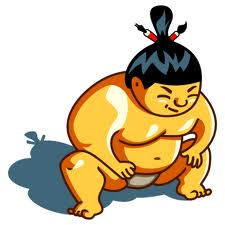 